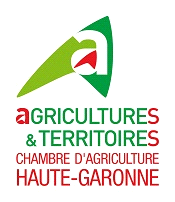 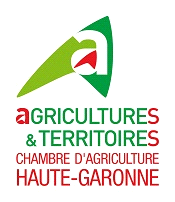  Fiche  d’inscription des béliers pour la commission de monte publique 2022FORMULAIRE A RETOURNER AVANT LE 30 Mars 2022 : anne.reeb@haute-garonne.chambagri.frMonte Publique – Chambre d’agriculture Haute-Garonne – 6 Espace Pégot – 31800 SAINT GAUDENS.Je soussigné______________________________ Cheptel N° ___________________Demeurant à __________________________________________________________Mail ____________________________________________________________SOLLICITE DE LA COMMISSION DEPARTEMENTALE DE LA MONTE PUBLIQUE L’AUTORISATION D’UTILISER UN OU PLUSIEURS BELIERS ET DONT LES RENSEIGNEMENTS D’IDENTIFICATION SONT MENTIONNES CI-DESSOUS.Tous les reproducteurs (jeunes et adultes) qui seront présentés en commission              2022 devront avoir un génotypageTremblante ARR/ARR et négatifs en épididymite C. pour être autorisés à transhumerJ’AUTORISE le LVD à communiquer tout résultat d’analyse épididymite aux Services Vétérinaires dans le cadre de la monte publique.JE M’ENGAGE :   1 - à demander le prélèvement de sang de chacun de ces béliers, pour la recherche de l’Epididymite.                               2 - à demander le génotypage tremblante des animaux non génotypésNom de mon vétérinaire : Dr ____________________________ à __________________________Fait à _____________________________le _________________________Signature MEMENTOMonte Publique 2022Objectif : réalisation de la commission en présentiel – sauf si évolution règles Covid-19 d’ici aux dates prévuesSi vous souhaitez faire estiver un ou plusieurs béliers en Haute-Garonne, ils devront être agréés par la Commission Départementale de la Monte Publique.Pour cela, vous devez :Renvoyer :La fiche d’inscription, demande d’autorisation d’utilisation ci-dessus, avant le 30 mars 2022 à : anne.reeb@haute-garonne.chambagri.fr ou Chambre d’agriculture Haute de la Garonne – Monte Publique - 6 Espace Pégot – 31600 SAINT GAUDENS.Effectuer :Le contrôle sérologique avant le 30 Mars 2022 : La prophylaxie de printemps 2022 sur le  troupeau et  l'analyse Epididymite sur tous les béliers de plus de 2 mois d’âge. Veuillez préciser à votre vétérinaire d’indiquer sur les feuilles sérologiques « Epididymite Contagieuse Monte Publique » en face des numéros des béliers concernés.Le génotypage tremblante : Seuls les béliers avec un génotypage ARR/ ARR (double résistant) sont admis à la commission de monte publique. Il est indispensable de faire génotyper même les très jeunes mâles qui pourraient partir en estive.Passer en commission de MP 2022, en présentiel (sauf si évolution de la règlementation Covid-19 d’ici aux dates  de MP prévues) :Tous les béliers n’étant pas encore passés en Commission de Monte Publique en présentiel et ayant des boucles temporaires 2020 + 2021 et qui n’ont pas été notés pour le phénotype. Tous les nouveaux béliers jeunes et adultes qui vont transhumer en 2022.Les béliers agréés définitivement (boucle rouge) par le passé seront exemptés du passage en commission. Ils devront obtenir un résultat négatif à l’analyse épididymite. Donner :Au responsable de votre zone de transhumance l’autorisation de montée des béliers de votre troupe. GENOTYPAGE et analyse épididymite = négatif.Tout mâle non agréé devra être castré pour monter en estive (S’ils ont plus de 2 mois)Dates prévues pour les commissions de Monte Publique :Mardi 19 avril à LuchonVendredi 22 avril à Saint Béat et AspetRattrapage : en mai(Changements possibles en fonction du contexte sanitaire – La confirmation des dates vous parviendra avec les invitations – après inscriptions des béliers retournées à la Chambre d’agriculture).RENSEIGNEMENTS D’IDENTIFICATION DU OU DES BELIERS PROPOSE(S) A LA COMMISSION 2022RENSEIGNEMENTS D’IDENTIFICATION DU OU DES BELIERS PROPOSE(S) A LA COMMISSION 2022RENSEIGNEMENTS D’IDENTIFICATION DU OU DES BELIERS PROPOSE(S) A LA COMMISSION 2022RENSEIGNEMENTS D’IDENTIFICATION DU OU DES BELIERS PROPOSE(S) A LA COMMISSION 2022RENSEIGNEMENTS D’IDENTIFICATION DU OU DES BELIERS PROPOSE(S) A LA COMMISSION 2022NOUVEAUX béliers N° DES BOUCLES DES BELIERSN° national complet (exemple FR 265999 10055)         RECTO                                         VERSONOUVEAUX béliers N° DES BOUCLES DES BELIERSN° national complet (exemple FR 265999 10055)         RECTO                                         VERSOUPRAOUI/NONGENOTYPAGE plus analyse épididymite = négatif SERA SUR L’ESTIVE DEN° DES BOUCLES DES BELIERS ayant déjà la boucle rose de 2020 et ou jaune 2021N° national complet (exemple FR 265999 10055)         RECTO                                         VERSON° DES BOUCLES DES BELIERS ayant déjà la boucle rose de 2020 et ou jaune 2021N° national complet (exemple FR 265999 10055)         RECTO                                         VERSOUPRAOUI/NON GENOTYPAGE plus analyse épididymite = négatifSERA SUR L’ESTIVE DERENSEIGNEMENTS D’IDENTIFICATION DES BELIERS AYANT OBTENU L’AGREMENT DEFINITIF LES ANNEES PASSEES (doivent faire l’objet d’une analyse épididymite)RENSEIGNEMENTS D’IDENTIFICATION DES BELIERS AYANT OBTENU L’AGREMENT DEFINITIF LES ANNEES PASSEES (doivent faire l’objet d’une analyse épididymite)RENSEIGNEMENTS D’IDENTIFICATION DES BELIERS AYANT OBTENU L’AGREMENT DEFINITIF LES ANNEES PASSEES (doivent faire l’objet d’une analyse épididymite)RENSEIGNEMENTS D’IDENTIFICATION DES BELIERS AYANT OBTENU L’AGREMENT DEFINITIF LES ANNEES PASSEES (doivent faire l’objet d’une analyse épididymite)RENSEIGNEMENTS D’IDENTIFICATION DES BELIERS AYANT OBTENU L’AGREMENT DEFINITIF LES ANNEES PASSEES (doivent faire l’objet d’une analyse épididymite)